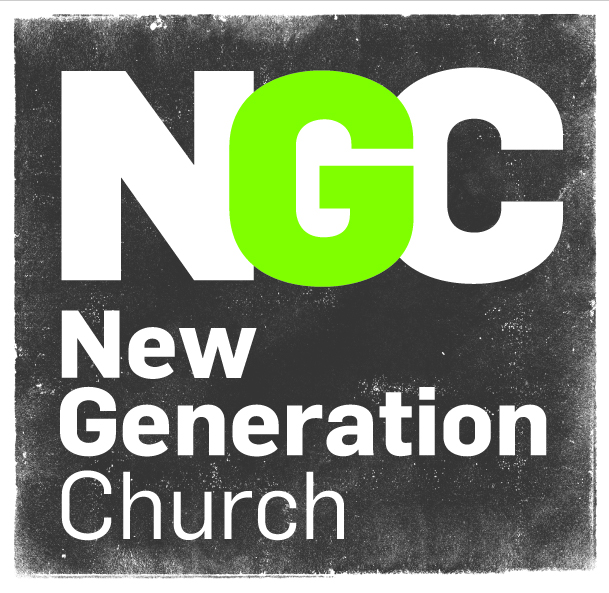 NEW GENERATION CHURCHAnti-Bullying Policy (children and young people)Updated March 2021Review date March 2022Definition of bullyingThe Anti-Bullying Alliance defines bullying as:The repetitive, intentional hurting of one person or group by another person or group, where the relationship involves an imbalance of power. It can happen face to face or through cyber space. Children can bully each other, be bullied by adults and can sometimes bully adults. Any form of bullying results in pain and distress to the victim and is unacceptable behaviour within this organisation. Some common forms of bullying can be: Verbal -name-calling, sarcasm, spreading rumours, teasing including via emails or test messaging Emotional - being unfriendly, excluding, tormenting, graffiti, gestures, racial taunts Physical - pushing, kicking, hitting, punching or any use of violence Sexual - sexually abusive comments or gesturesRacial - any of the above because of, or focusing on the issue of racial differencesHomophobic - any of the above because of, or focusing on the issue of sexual orientationUnofficial activities such as initiation ceremonies and practical jokes which may cause children physical or emotional harm even though this may not be intended There will be a known zero tolerance to bullying, so if it does occur, children and leaders will be able to report the matter and it can be dealt with promptly and effectively. There will be an expectation that anyone who knows that bullying is happening will report it. Whilst the child being bullied needs protection, the person/people doing it need to address the reasons for their behaviour and be encouraged to relate to others in more positive ways. .All children, workers, parents and carers should be aware of the anti-bullying policy and what they should do if bullying arisesAll workers should have an understanding of what bullying is, be aware of possible signs if it is happening and follow the policy when it is reportedChildren and parents/carers should be assured that they will be supported when bullying is reportedPreventionStrategies can be adopted to prevent bullying. As and when appropriate, these may include:Writing a set of group rulesSigning a behaviour contractHaving discussions about bullying and why it mattersProceduresReport the bullying incident to children’s/youth leadersEnsure that details are carefully checked before action is takenIn all cases of bullying, the incidents should be recorded by the workerConsideration should be given to informing the parents/carers of the bully, but this should only be done if workers are satisfied there is no bullying/abuse going on at home that might exacerbate the situationIf it is thought that an offence has been committed, consideration should be given to contacting the policeThe bullying behaviour or threats of bullying must be investigated and stopped quicklyHelp should be offered to help the bully address his/her behaviourOutcomesThe children’s worker involved in dealing with the incident should issue a warning to the child concernedAn apology should be given by the child who has bullied anotherIf possible, those involved will be reconciledAfter the incident has been investigated and dealt with, the situation should be monitored to ensure repeated bullying does not take placeAfter the incident(s) have been investigated parents/carers should be informed of the action takenAll incidents must be recorded in the log bookUseful sources:Helpline services : HSE InfoLine - 0845 345 0055; BullyingUK: 0808 800 2222Websites: Anti-Bullying Alliance & Bullying Intervention GroupCyberbullyingThese days bullying doesn’t just happen in the playground. Cyberbullying – or bullying via digital technologies like mobile phones and computers – is a different threat to children.  It can be harder to spot and more difficult to stop than ‘traditional’ bullying, but understanding the dangers can help keep children safe.What's different about Cyberbullying?Cyberbullying is different to other forms of bullying because:it can occur anytime, anywhere – the victim can even receive bullying messages or materials at homethe audience to the bullying can be large and reached very quickly and easily if messages are passed around or things are posted onlineit can be unintentional – people may not think about the consequences of sending messages or imagesCharacteristics of Cyber BullyingAnonymous – cyber abusers can use the internet using pseudonymsAccessibility  - cyber bullies can approach their victims at any timeLoss of inhibition – the anonymity of the internet can encourage cyber bullies to commit acts which they might otherwise not do in person.Ways of CyberbullyingThe most common ways of cyberbullying are through:Video chat apps, chat rooms, blogs and forums – although many of these are moderated, people involved in discussions can be sent abusive responsestext messaging – abusive and threatening texts can be sent to mobile phonesabusive or prank phone calls – these can be made to a child’s mobile phonepicture and video clip messaging – offensive images can be sent to mobile phonesemail – new addresses can be set up in minutes and used to send offensive messages and imagessocial networking and messaging apps  – offensive or humiliating messages and images can be posted on these sitesidentity theft – in many cyber environments fake profiles can be set up pretending to be someone else with the aim of bullying othersinstant message services – quicker than email, these allow users to have 'real time' conversations, and offensive messages or content can be sent in this waywebcams – usually used to view each other when chatting online, children can also be sent abusive images or encouraged to act in an inappropriate way while being filmedvideo chat apps – children may find themselves the subject of films being shown (e.g. what is wrongly called ‘happy slapping’) or be accidentally exposed to pornographic imagesgaming sites, consoles and virtual worlds – chatting is possible within many games, and name-calling, abusive remarks and picking on particular players can occurProtecting children from CyberbullyingAs with other types of bullying it’s important for you to listen to children and react with sympathy. You should let children know that bullying is always wrong and that seeking help is the right thing to do.It’s important for them to learn to respect and look after their friends online and to think before they post or text. To help keep children safe you can:encourage them to talk to you or another adult about anything that’s upsetting themwatch out for them seeming upset after using the internet or their mobile phonetry to understand the ways in which they are using their digital technologiesask them to think about how their actions affect other userssuggest that they only use moderated chat roomsencourage them to show you any abusive or offensive emails or messages they’ve received and keep a record of themhelp them report any abuse to their  internet service provider, the website manager/moderator, the mobile phone company or the policetell them never to respond to any abusive messages or calls – this is frequently what the abuser wantsdiscuss keeping their passwords safe and avoiding giving their name, email address or mobile phone number to people outside their circle of friends and familychange email address or telephone number if the abuse continuesturn on in-built internet safety features and install computer software to ensure that you only receive emails from people you have chosen and to block unwanted imagestell them about places where they can go for help and support like ChildLine, CEOP’s ThinkuKnow and Childnet International, Bullying UK.